В настоящем отчете по разработке Программы сбора, обобщения и анализа информации о качестве условий осуществления образовательной деятельности образовательных организаций в Архангельской области применяют следующие термины с соответствующими определениями:Перечень сокращенийВ настоящем отчете по разработке Программы сбора, обобщения и анализа информации о качестве условий осуществления образовательной деятельности образовательных организаций в Архангельской области применяют следующие сокращения и обозначения:ВведениеВ современных условиях независимая оценка качества условий осуществления образовательной деятельности (далее – НОК УООД) является одной из форм общественного контроля и осуществляется с целью информирования участников образовательных отношений (в первую очередь потребителей услуг) о качестве условий предоставления образовательных услуг, которое обеспечивает образовательная организация.НОК УООД направлена на получение сведений об образовательной деятельности организаций, о качестве условий оказываемых обучающимся услуг при реализации образовательных программ, предоставление участникам отношений в сфере образования соответствующей информации об уровне организации работы по реализации образовательных программ и улучшения информированности потребителей о качестве условий работы образовательной организации.До 2017 года включительно подходы к оценке качества ориентировались прежде всего на такое понятие, как «качество образования». С 2017 года законодательством РФ в рамках оценки качества образования предусмотрена оценка как результатов образовательной деятельности, так и тех условий, в которых эта деятельность осуществляется. Независимая оценка качества образования включает в себя: независимую оценку качества подготовки обучающихся и независимую оценку качества условий осуществления образовательной деятельности организациями, осуществляющими образовательную деятельность.Новая система оценки, в рамках которой применяется 5 критериев и 15 показателей, позволяет применять единые критерии для образовательных организаций, осуществляющих обучение по образовательным программам различных уровней и видов. Результаты оценки также сопоставимы с аналогичными результатами в других отраслях социальной сферы – культура, социальная защита населения и социально-медицинская экспертиза, медицина.Методология проведения НОКНормативно - правовая базаСбор, обобщение и анализ информации о качестве условий осуществления образовательной деятельности (далее – НОК УООД) проводится в соответствии со следующими нормативно- правовыми актами и методическими рекомендациями:Сбор и обобщение информации о качестве условий осуществления образовательной деятельности организациями, осуществляющими образовательную деятельность, в 2021 году, осуществляется в соответствии с:Федеральным законом от 29 декабря 2012 г. № 273-ФЗ «Об образовании в Российской Федерации»;Федеральным законом от 5 декабря 2012 г. № 392-ФЗ «О внесении изменений в отдельные законодательные акты Российской Федерации по вопросам совершенствования проведения независимой оценки качества условий оказания услуг организациями в сфере культуры, охраны здоровья, образования, социального обслуживания и федеральными учреждениями медико-социальной экспертизы»;Правилами сбора и обобщения информации о качестве условий оказания услуг организациями в сфере культуры, охраны здоровья, образования, социального обслуживания и федеральными учреждениями медико-социальной экспертизы, утвержденными постановлением Правительства Российской Федерации от 31 мая 2018 г. № 638;Правилами размещения на официальном сайте образовательной организации в информационно-телекоммуникационной сети «Интернет» и обновлении информации об образовательной организации, утвержденными постановлением Правительства Российской Федерации от 10 июля 2013 г. № 582;Приказом Федеральной службы по надзору в сфере образования и науки от 29 мая 2014 г. № 785 «Об утверждении требований к структуре официального сайта образовательной организации в информационно-телекоммуникационной сети «Интернет» и формату представления на нем информации»;Приказом министерства финансов Российской Федерации от 07 мая 2019 г.№ 66н «О составе информации о результатах независимой оценки качества условий осуществления образовательной деятельности организациями, осуществляющими образовательную деятельность, условий оказания услуг организациями культуры, социального обслуживания, медицинскими организациями, федеральными учреждениями медико-социальной экспертизы, размещаемой на официальном сайте для размещения информации о государственных и муниципальных учреждениях в информационно- телекоммуникационной сети «Интернет», включая единые требования к такой информации, и порядке ее размещения, а также требования к качеству, удобству и простоте поиска указанной информации»;Приказом Министерства труда и социальной защиты Российской Федерации от 31 мая 2018 г. № 344н «Об утверждении Единого порядка расчета показателей, характеризующих общие критерии оценки качества условий оказания услуг организациями в сфере культуры, охраны здоровья, образования, социального обслуживания и федеральными учреждениями медико-социальной экспертизы»;Приказом Министерства труда и социальной защиты Российской Федерации от 30 октября 2018 г. № 675н «Об утверждении Методики выявления и обобщения мнения граждан о качестве условий оказания услуг организациями в сфере культуры, охраны здоровья, образования, социального обслуживания и федеральными учреждениями медико-социальной экспертизы»;Приказом Министерства просвещения Российской Федерации от 13 марта 2019 г. № 114 «Об утверждении показателей, характеризующих общие критерии оценки качества условий осуществления образовательной деятельности организациями, осуществляющими образовательную деятельность по основным общеобразовательным программам, основным программам среднего профессионального образования, основным программам профессионального обучения, дополнительным общеразвивающим программам»;Методическими рекомендациями к Единому порядку расчета показателей, характеризующих общие критерии оценки качества условий оказания услуг организациями в сфере культуры, охраны здоровья, образования, социального обслуживания и федеральными учреждениями медико-социальной экспертизы, с учетом отраслевых особенностей, опубликованными на сайте Министерства просвещения Российской Федерации 12 декабря 2019 года (https://docs.edu.gov.ru).Цели и задачиСбор и обобщение информации о качестве условий осуществления образовательной деятельности организациями, осуществляющими образовательную деятельность, расположенными на территории Архангельской области.- Формирование проектов рейтингов организаций, осуществляющих образовательную деятельность, в отношении каждой группы организаций в соответствии с Перечнями организаций.При проведении независимой оценки должны соблюдаться следующие принципы:достоверность и полнота информации об образовательной организации;открытость и прозрачность процедуры проведения независимой оценки качества условий осуществления образовательной деятельности организациями, осуществляющими образовательную деятельность;соблюдение морально-этических норм при проведении независимой оценки качества условий осуществления образовательной деятельности организациями, осуществляющими образовательную деятельность.Сбор данных по показателям Независимой оценки качества условий осуществления образовательной деятельности (далее – НОК УООД) осуществляется Исполнителем. При осуществлении функций по сбору информации необходимо использовать:информацию о деятельности образовательных организаций, подлежащих НОК УООД, предоставленной на официальном сайте организации;информацию о деятельности организаций, подлежащих НОК УООД, предоставленной на официальном сайте для размещения информации о государственных (муниципальных) учреждениях (http: //bus.gov.ru);информацию, полученную в процессе опросов участников отношений в сфере образования: обучающихся, родителей (законных представителей) обучающихся/воспитанников организаций, подлежащих НОК УООД (анкетирование, в том числе онлайн анкетирование - по анкете, размещенной в информационно-телекоммуникационной сети "Интернет" на официальном сайте организации, интервьюирование, телефонный опрос).К сбору информации об условиях доступности для инвалидов могут быть привлечены представители общественных организаций инвалидов и/или граждане, признанные инвалидами; специалисты, имеющие специальную подготовку по вопросам обеспечения доступности объектов и услуг для инвалидов, маломобильных граждан.Предмет исследованияПредметом исследования является качество условий осуществления образовательной деятельности организациями, осуществляющими образовательную деятельность, расположенными на территории Архангельской области, формированию проектов рейтингов этих организаций.МЕТОДИКА ПРОВЕДЕНИЯ НОКМетоды исследованияСбор, обобщение и анализ информации о качестве условий осуществления образовательной деятельности организациями, осуществляющими образовательную деятельность, расположенными на территории Архангельской области, формированию проектов рейтингов этих организаций, осуществляется с использованием следующих методов:Онлайн-анкетирование получателей услуг;Мониторинг официальных сайтов образовательных организаций;Мониторинг качества условий осуществления образовательной деятельности в рамках очных выездов экспертов в образовательные организации;Контрольный мониторинг функционирования дистанционных способов взаимодействия образовательных организаций с получателями услуг;Обобщение информации о качестве условий осуществления образовательной деятельности образовательных организаций в Архангельской области методом расчета показателей в соответствии с Приказом Минтруда России от 31 мая 2018 г. № 344н «Об утверждении Единого порядка расчета показателей, характеризующих общие критерии оценки качества условий оказания услуг организациями в сфере культуры, охраны здоровья, образования, социального обслуживания и федеральными учреждениями медико-социальной экспертизы» (зарегистрирован в Минюсте России, регистрационный № 52409 от 11 октября 2018 г.).ВыборкаОцениваемые организации – 191 организация, осуществляющая образовательную деятельность (далее – образовательная организация).Получатели образовательных услуг, их законные представители. Количество получателей услуг, опрашиваемых в каждой образовательной организации должно составлять не менее 40%, но не более 600 респондентов в одной организации.Респондентами являются:− Обучающиеся образовательных учреждений, достигшие 14-летнего возраста;− родители (законные представители) обучающихся в образовательных организациях, подлежащих НОК УООД, независимо от возраста обучающихсяПлатформа, на которой размещена анкета получателей услуг, позволяет:− ввести ограничение на максимальное количество анкет по каждой образовательной организации (не более 600);− контролировать достижение/не достижение минимального порога участия получателей услуг в независимой оценке (не менее 40% от числа получателей услуг в образовательной организации);− осуществить контроль возраста отвечающих (не младше 14 лет). Расчет минимально необходимой выборки по каждой образовательной организации производится на основании данных о численности обучающихся/ воспитанников, размещенных на официальном сайте образовательной организации.ПЕРЕЧЕНЬобразовательных организаций, в отношении которых осуществляется сбор и обобщение информации о качестве условий осуществления образовательной Фактическая выборка по организациямОсновные результаты НОКРезультаты оценки удовлетворенности получателей услугОбщий рейтинг организацийПо итогам оценки, организации получили итоговый балл от 80,2 до 99,34 баллов, что соответствует оценке «отлично» по критериям сайта bus.gov.ru.Средний балл составил 91,42. Наиболее высокий балл получен по критерию «Доброжелательность и вежливость работников организации» - 99,08 баллов. Чуть ниже балл «Удовлетворённость условиями ведения образовательной деятельности организации» - 99,02 балла. Лишь немногим ему уступают критерии открытости и доступности информации - 95,75 баллов,«Комфортность условий» - 99,1 балл. Наиболее низкое значение принимает критерий доступности для инвалидов - 64,13 баллов.В таблице ниже отражены результаты по каждой организации.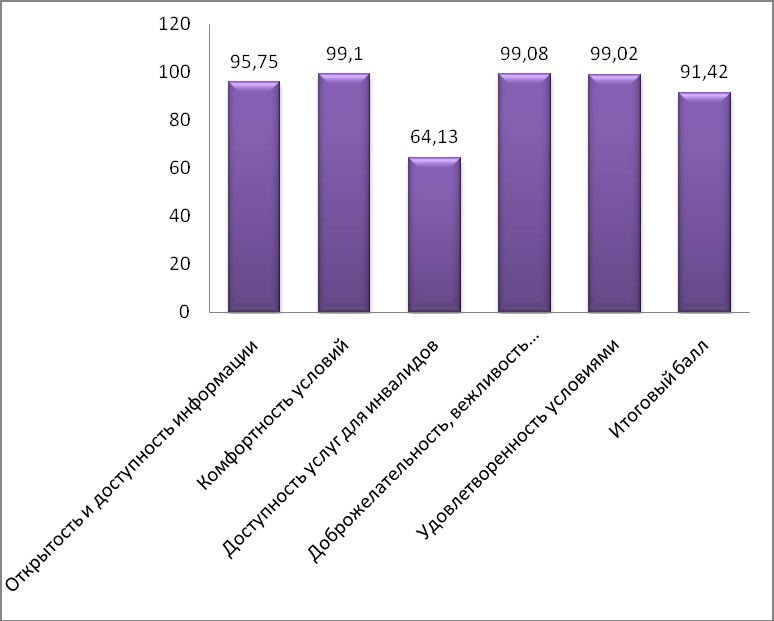 Итоговый рейтинг организацийИтоговый рейтингПоказатель характеризующие общий критерий "Открытость и доступность информации об организациях, осуществляющихобразовательную деятельность"Критерий раскрывается через следующие показатели:Показатель 1.1. Соответствие информации о деятельности образовательной организации, размещенной на общедоступных информационных ресурсах, ее содержанию и порядку (форме) размещения, установленным законодательными и иными нормативными правовыми актами Российской Федерации.Показатель 1.2. Наличие на сайте организации информации о дистанционных способах обратной связи и взаимодействия с получателями услуг и их функционировании.Показатель 1.3. Доля получателей услуг, удовлетворенных открытостью, полнотой и доступностью информации о деятельности организации, размещенной на информационных стендах в помещении организации (в % от общего числа опрошенных получателей услуг).Среднее значение критерия 1 составило 98,6 баллов. Среднее значение показателя 1.1. Соответствие информации о деятельности образовательной организации, размещенной на общедоступных информационных ресурсах, ее содержанию и порядку (форме) размещения составило 97,3 баллов. Среднее значение показателя 1.2. Наличие на сайте организации информации о дистанционных способах обратной связи и взаимодействия с получателями услуг и их функционировании составило 100 баллов. Среднее значение показателя 1.3. Доля получателей услуг, удовлетворенных открытостью, полнотой и доступностью информации о деятельности организации, размещенной на информационных стендах в помещении организации составило 98,6 баллов.Показатели, характеризующие общий критерий "Комфортность условий, в которых осуществляется образовательная деятельность"Критерий раскрывается через следующие показатели:Показатель 2.1. Обеспечение в организации комфортных условий предоставления услуг.Показатель 2.2. Доля получателей образовательных услуг, удовлетворенных комфортностью условий, в которых осуществляется образовательная деятельность (в % от общего числа опрошенных получателей образовательных услуг).Среднее значение критерия 2 составило 99,4 балла. Среднее значение показателя 2.1. Обеспечение в организации комфортных условий предоставления услуг составило 100 баллов. Среднее значение показателя 2.2. Доля получателей образовательных услуг, удовлетворенных комфортностью условий, в которых осуществляется образовательная деятельность составило 98,7 баллов.Значение показателей по каждой организации отражено в Таблице ниже.Показатели, характеризующие комфортность условий, в которых осуществляется образовательная деятельностьПоказатели, характеризующие общий критерий "Доступность услуг для инвалидов"Данный критерий, характеризующий следующие показатели:Показатель 3.1 Оборудование помещений организации и прилегающей к ней территории с учетом доступности для инвалидов.Показатель 3.2 Обеспечение в организации условий доступности, позволяющих инвалидам получать образовательные услуги наравне с другими.Показатель 3.3 Доля получателей услуг, удовлетворенных доступностью услуг для инвалидов (в % от общего числа опрошенных получателей услуг - инвалидов).Наиболее низкие оценки получены по показателю 3.1 Оборудование помещений организации и прилегающей к ней территории с учетом доступности для инвалидовЗначительно выше оценивается Показатель 3.2 Обеспечение в организации условий доступности, позволяющих инвалидам получать образовательные услуги наравне с другими.Итоговый средний балл по критерию 3 - 68,5 баллов. Средняя величина показателя 3.1. составила 42,2 баллов. Значительно выше среднее значение показателя 3.2 - 64, 5 баллов. Значение показателя 3,3 максимальное - 100 баллов.Показатели, характеризующие Доступность услуг для инвалидовПоказатели, характеризующие доброжелательность, вежливость работников организацииДанный критерий, характеризующий следующие показатели:Показатель 4.1.Доля получателей услуг, удовлетворенных доброжелательностью, вежливостью работников организации, обеспечивающих первичный контакт и информирование получателя услуги при непосредственном обращении в организацию (работники приемной комиссии, секретариата, учебной части и пр.) (в % от общего числа опрошенных получателей услуг).Показатель 4.2.Доля получателей услуг, удовлетворенных доброжелательностью, вежливостью работников организации, обеспечивающих непосредственное оказание образовательной услуги при обращении в организацию (например, преподаватели, воспитатели, тренеры, инструкторы ) (в % от общего числа опрошенных получателей услуг).Показатель 4.3.Доля получателей услуг, удовлетворенных доброжелательностью, вежливостью работников организации при использовании дистанционных форм взаимодействия (в % от общего числа опрошенных получателей услуг.Среднее значение критерия 4 составило 98,6 баллов. Средняя величина показателя 4.1. Доля получателей услуг, удовлетворенных доброжелательностью, вежливостью работников организации первичный контакт и информирование получателя услуги при непосредственном обращении в организацию и показателя 4.2. Доля получателей услуг, удовлетворенных доброжелательностью, вежливостью работников организации, обеспечивающих непосредственное оказание образовательной услуги при обращении в организацию составила по 98,6 баллов; показателя 4.3. Доля получателей услуг, удовлетворенных доброжелательностью, вежливостью работников организации при использовании дистанционных форм взаимодействия - 98,7 баллов.Показатели, характеризующие доброжелательность, вежливость работников организацииПоказатели, характеризующие общий критерий "Удовлетворенность условиями ведения образовательной деятельности организаций"Данный критерий, характеризующий следующие показатели:Показатель 5.1. Доля получателей образовательных услуг, которые готовы рекомендовать организацию родственникам и знакомым (могли бы ее рекомендовать, если бы была возможность выбора организации) (в % от общего числа опрошенных получателей образовательных услуг).Показатель 5.2. Доля получателей образовательных услуг, удовлетворенных удобством графика работы организации (для ДПО и ВО - организационными условиями предоставления услуг) (в % от общего числа опрошенных получателей образовательных услуг).Показатель 5.3. Доля получателей образовательных услуг, удовлетворенных в целом условиями оказания образовательных услуг в организации (в % от общего числа опрошенных получателей услугСреднее значение критерия 5 составило 98,7 баллов. Средняя величина показателя 5.1. Доля получателей образовательных услуг, которые готовы рекомендовать организацию родственникам и знакомым - составила 98,8 баллов; показателя 5.2. Доля получателей образовательных услуг, удовлетворенных удобством графика работы организации – составила 98,6баллов; показателя 5.3. Доля получателей образовательных услуг, удовлетворенных в целом условиями оказания образовательных услуг в организации – 98,8 баллов.Значение показателей по каждой организации отражено в Таблице, приведенной ниже.Показатели, характеризующие общий критерий «Удовлетворенность условиями ведения образовательной деятельности организаций»Рейтинг по типам образовательных организацийОбщеобразовательные организацииРейтинг Выявленные недостаткиРЕКОМЕНДАЦИИ ПО СОВЕРШЕНСТВОВАНИЮДЕЯТЕЛЬНОСТИ ОРГАНИ ЗАЦИЙВ целом по совокупности организаций, с целью повышения качества услуг рекомендуется:Обеспечить образовательные организации сменными кресло-колясками.По возможности, обеспечить условия для доступа в здания перемещения внутри зданий лиц с инвалидностью: оборудовать входные группы пандусами либо подъёмниками, расширить верные проёмы, разместить лестницы внутри зданий. Оборудовать санитарные помещения с учётом потребностей инвалидов. Предусмотреть парковочные места для автотранспорта лиц с инвалидностью.Обеспечить наличие навигации внутри организации для лиц с сенсорными нарушениями – дублирование текстовой информации с использованием шрифта Брайля, дублировать визуальную и звуковую информацию посредством электронных табло, аудио и/или видео информаторов, использовать контрастную разметку, тактильную плитку.Обратить внимание на средства дистанционного взаимодействия, размещённые на официальных сайтах организаций. Разместить анкеты для опроса граждан или ссылки на них. Разместить формы для электронных обращений.Устранить выявленные недостатки, приведенные в таблице ниже, соответственно по каждой организации и по каждому выявленному недостатку.ВЫВОДЫПо итогам оценки, организации получили итоговый балл от 80,2 до 99,34 баллов, что соответствует оценке «отлично» по критериям сайта bus.gov.ru.Средний балл составил 91,42. Наиболее высокий балл получен по критерию «Доброжелательность и вежливость работников организации» - 99,08 баллов. Чуть ниже балл «Удовлетворённость условиями ведения образовательной деятельности организации» - 99,02 балла. Лишь немногим ему уступают критерии открытости и доступности информации - 95,75 баллов,«Комфортность условий» - 99,1 балл. Наиболее низкое значение принимает критерий доступности для инвалидов - 64,13 баллов.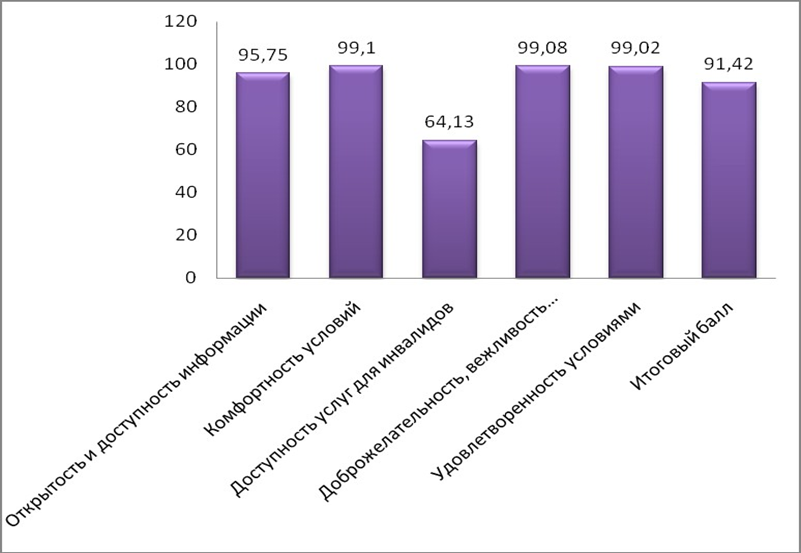 Респондентлицо, принявшее участие в онлайн-анкетированииПолучателиобразовательных услугобучающиеся	организаций,	осуществляющих	образовательнуюдеятельность, и их родители (законные представители)Онлайн-анкетаинтерактивная анкета, размещенная на согласованном с Заказчиком адресе URL в сети «Интернет» и заполняемая с компьютера илимобильного устройства в режиме онлайнЭлектронная платформаИнформационная система НОК УООД, используемая Исполнителем для сбора и обобщения информации о качестве условий осуществления образовательной деятельности образовательныхорганизаций в Архангельской областиДОдошкольное образованиеООобщее образованиеДОДдополнительное образование детейСПОсреднее профессиональное образованиеДПОдополнительное профессиональное образованиеИС НОК УООДинформационная	система	независимой	оценки	качества	условий осуществления образовательной деятельностиНОК УООДнезависимая	оценка	качества	условий	осуществления	образовательной деятельностиОВЗограниченные возможности здоровьяОУобразовательное учреждениеЛенский районЛенский районЛенский районЛенский районЛенский район№ п/пНаименование ООЮридический адресАдрес сайтаКоличество обучающихся1муниципальное бюджетное общеобразовательное учреждение «Урдомская средняя  школа»165721 Архангельская область, Ленский район , рп. Урдома,  ул. Вычегодская д. 43Аwww.urdoma-school.ucoz.ru6272муниципальное бюджетное общеобразовательное учреждение «Яренская средняя школа»165780, Архангельская область,Ленский район, с. Яренск, ул.Дубинина, д. 39www.yarschool.ru6263муниципальное бюджетное общеобразовательное учреждение «Козьминская средняя школа»165787, Архангельская область,Ленский район, с. Козьмино,ул. Первомайская, д. 35http://kmsoh10.edusite.ru414муниципальное бюджетное общеобразовательное учреждение «Ленская средняяшкола»165783, Архангельская область,Ленский район, с. Лена, ул. К.Зинина, д. 7lmsosh.edusite.ru405муниципальное бюджетноеобщеобразовательное учреждение «Сойгинская средняя школа»165711, Архангельскаяобласть,Ленский район, п. Сойга,ул. Центральная, д. 6.сойгинскаяшкола.рф776муниципальное бюджетное общеобразовательноеучреждение «Ошлапецкая основная школа»165785, Архангельская область,Ленский район, д. Бор, ул. Центральная, 1http://www.oshlapye- school.ucoz.ru137муниципальное бюджетное общеобразовательное учреждение «Иртовскаяосновная школа»165772, Архангельская область,Ленский район, с. Ирта, пер. Школьный, 2https://shkola-irta.ros- obr.ru198муниципальное бюджетное общеобразовательное учреждение «Литвиновская основная школа»165710, Архангельская область,Ленский район, п. Литвино,ул. Инженерная, 19http://litvino.ucoz.ru189муниципальное бюджетное дошкольное образовательное учреждение «Детский сад №1 "Незабудка"»165780, Архангельская область,Ленский район, с Яренск,ул. Урицкого, 46аhttp://nezabud.caduk.r u17510муниципальное бюджетное дошкольное образовательное учреждение «Детский сад № 3"Теремок"»"165780, Архангельская область,Ленский район, с Яренск,ул. Красных Партизан, 32http://teremok3.edusit e.ru/8211муниципальное бюджетное дошкольное образовательное учреждение «Детский сад № 4"Ласточка"»165721, Архангельская область,Ленский район, рп. Урдома,ул. Водная, 4http://www.lastochka4.ucoz.ru14912муниципальное бюджетноедошкольное образовательное учреждение «"Детский сад "Малышок"»165720, Архангельскаяобласть, Ленский район, п Урдома,ул Карла Либкнехта, 49http://www.malyschok.edusite.ru14713муниципальное бюджетное образовательное учреждение дополнительного образования детей «Комплексный Центр дополнительного образованиядетей»165780 Архангельская обл.Ленский район,с. Яренск ул. Урицкого д.57lenkcdo.ru56014Муниципальное бюджетное учреждение дополнительного образования "Детская школа искусств Ленского района»"165780,Архангельская область, Ленский район, с.Яренск,ул. Набережная имени Подбельского, дом 8lenraymuz.arkh.muzk ult.ru121№ п/пНаименование образовательной организации (полностью, без сокращений)*Выборка (анкет)1муниципальное бюджетное общеобразовательное учреждение «Урдомская средняя школа»; Ленский район2512муниципальное бюджетное общеобразовательное учреждение «Яренская средняя школа»; Ленский район2463муниципальное бюджетное общеобразовательное учреждение «Козьминская средняя школа»; Ленский район164муниципальное бюджетное общеобразовательное учреждение «Ленская средняя школа»; Ленский район155муниципальное бюджетное общеобразовательное учреждение «Сойгинская средняя школа»; Ленский район316муниципальное бюджетное общеобразовательное учреждение «Ошлапецкая основная школа»; Ленский район57муниципальное бюджетное общеобразовательное учреждение «Иртовская основная школа»; Ленский район78муниципальное бюджетное общеобразовательное учреждение «Литвиновская основная школа»; Ленский район89муниципальное бюджетное дошкольное образовательное учреждение «Детский сад №1 "Незабудка"»; Ленский район6910муниципальное бюджетное дошкольное образовательное учреждение «Детский сад № 3"Теремок"»"; Ленский район3311муниципальное бюджетное дошкольное образовательное учреждение «Детский сад № 4"Ласточка"»; Ленский район5512муниципальное бюджетное дошкольное образовательное учреждение «"Детский сад "Малышок"»; Ленский район5913муниципальное бюджетное образовательное учреждение дополнительного образования детей «Комплексный Центрдополнительного образования детей»; Ленский район22414Муниципальное бюджетное учреждение дополнительного образования "Детская школа искусств Ленского района»";Ленский район82Удовлетво рённость открытост ью, полнотой и доступнос тью информац ии на инф.стендахУдовлетво рённость открытост ью, полнотой и доступнос тью информац ии на оф.сайтеУдовлетворён ность комфортность ю условий предоставления услуг в организацииУдовлетво рённость доступнос тью предостав ления услуг для инвалидов в организацииУдовлетвор ённость доброжелат ельностью и вежливость ю раб-в, обесп. первичныйконтактУдовлетвор ённость доброжелат ельностью и вежливость ю раб-в, обесп. непоср. оказаниеуслугиУдовлетворён ность доброжелател ьностью и вежливостьюраб-в в дист. формеГотовность рекомендов ать данную организаци ю родственни кам изнакомымУдовлетвор ённость графиком работыорганизацииУдовлет ворённос ть в целом условия ми оказания услуг в организациимуниципальное бюджетное общеобразовательноеучреждение «Урдомская средняя школа»99%98%99%100%99%99%100%99%98%97%муниципальное бюджетное общеобразовательноеучреждение «Яренская средняя школа»97%98%100%100%98%98%99%98%98%100%муниципальное бюджетное общеобразовательное  учреждение «Козьминская средняя школа»100%100%100%100%98%100%100%98%98%98%муниципальное бюджетное общеобразовательноеучреждение «Ленская средняя школа»100%100%97%100%97%97%100%100%97%100%муниципальное бюджетное общеобразовательноеучреждение «Сойгинская средняя школа»100%100%97%100%97%97%98%100%97%100%муниципальное бюджетное общеобразовательноеучреждение «Ошлапецкая основная школа»100%100%100%100%100%100%100%100%100%100%муниципальное бюджетное общеобразовательноеучреждение «Иртовская основная школа»100%100%100%100%100%100%100%100%100%100%муниципальное бюджетное общеобразовательноеучреждение «Литвиновская основная школа»100%100%100%100%100%100%100%100%100%100%муниципальное бюджетное дошкольноеобразовательное учреждение «Детский сад №1 "Незабудка"»99%99%97%100%98%99%97%100%97%99%муниципальное бюджетное дошкольное образовательное учреждение «Детский сад №3"Теремок"»"100%100%100%100%98%98%100%100%100%98%муниципальное бюджетное дошкольноеобразовательное учреждение «Детский сад № 4"Ласточка"»100%100%99%100%99%99%99%98%100%99%муниципальное бюджетное дошкольное образовательное учреждение «"Детский сад "Малышок"»98%99%98%100%99%97%98%99%98%97%муниципальное бюджетное образовательное учреждение дополнительного образования детей«Комплексный Центр дополнительного99%97%100%100%100%99%100%99%99%99%Муниципальное бюджетное учреждениедополнительного образования "Детская школа искусств Ленского района»"98%98%100%100%99%100%99%100%100%98%№ п/пНаименование учрежденияНаименование учрежденияОткрытость и доступность информацииКомфортность условийДоступность услуг для инвалидовДоброжелательность, вежливость работниковУдовлетворенность условиямиИтоговый баллРейтинг по области1оомуниципальное бюджетное общеобразовательное учреждение «Урдомскаясредняя школа»98,399,58699,297,896,16292оомуниципальное бюджетное общеобразовательное учреждение «Яренскаясредняя школа»98,51008098,29995,1442-433оомуниципальное бюджетное общеобразовательноеучреждение «Козьминская средняя школа»1001008099,29895,44384оомуниципальное бюджетное общеобразовательное учреждение «Ленскаясредняя школа»99,198,56697,699,492,12100-1015оомуниципальное бюджетное общеобразовательное учреждение «Сойгинскаясредняя школа»10098,57697,299,494,22626оомуниципальное бюджетное общеобразовательное учреждение «Ошлапецкаяосновная школа»99,71005210010090,34156-1577оомуниципальное бюджетное общеобразовательное учреждение «Иртовскаяосновная школа»99,71006010010091,941078оомуниципальное бюджетное общеобразовательное учреждение «Литвиновскаяосновная школа»98,81006010010091,76111-1129доомуниципальное бюджетное дошкольное образовательное учреждение «Детский сад№1 "Незабудка"»99,698,57698,298,994,246110доомуниципальное бюджетное дошкольное образовательное учреждение «Детский сад№ 3"Теремок"»"99,11007298,49993,77111доомуниципальное бюджетное дошкольное образовательное учреждение «Детский сад№ 4"Ласточка"»98,599,5829998,995,583312доомуниципальное бюджетное дошкольное образовательное учреждение «"Детский сад"Малышок"»99,299609897,890,814513допмуниципальное бюджетное образовательное учреждение дополнительного образования детей«Комплексный Центр дополнительного образования детей»98,31005299,29989,716414допМуниципальное бюджетное учреждение дополнительного образования "Детскаяшкола искусств Ленского района»"98,61007298,698,893,673Nп/пНаименование организацииИтоговый баллМесто по области1муниципальное	бюджетное	общеобразовательное учреждение «Урдомская средняя школа»96,16292муниципальное	бюджетное	дошкольноеобразовательное учреждение «Детский сад № 4"ЛасточкаОРВ рп. Урдома»95,58333муниципальное	бюджетное	общеобразовательноеучреждение«Козьминская средняя школа»95,44384муниципальное	бюджетное	общеобразовательноеучреждение«Яренская средняя школа»95,1442-435муниципальное	бюджетное	дошкольноеобразовательное учреждение «Детский сад №1 "Незабудка"»94,24616муниципальное	бюджетное	общеобразовательноеучреждение «Сойгинская средняя школа»94,22627муниципальное	бюджетное	дошкольноеобразовательное учреждение «Детский сад№3 «Теремок» ОРВ с. Яренск»93,7718Муниципальное	бюджетное	учреждениедополнительного образования "Детская школа искусств Ленского района»"93,6739муниципальное	бюджетное	общеобразовательноеучреждение «Ленская средняя школа»92,12100-10110муниципальное	бюджетное	общеобразовательноеучреждение «Иртовская основная школа»91,9410711муниципальное	бюджетное	общеобразовательноеучреждение «Литвиновская основная школа»91,76111-11212муниципальное	бюджетное	дошкольноеобразовательное учреждение «"Детский сад "Малышок" ОРВ. П. Урдома»90,814513муниципальное	бюджетное	общеобразовательное учреждение «Ошлапецкая основная школа»90,34156-15714муниципальное	бюджетное	образовательное	учреждение дополнительного	образования	детей «Комплексный	Центрдополнительного образования детей «КЦДО»89,7164Наименование учрежденияНаименование учреждения1. Открытость и доступность информацииоб организации1. Открытость и доступность информацииоб организации1. Открытость и доступность информацииоб организацииКрит 1Место по области	в рейтингеНаименование учрежденияНаименование учреждения     1.1.     1.2.1.3.Крит 1Место по области	в рейтинге1муниципальное бюджетное общеобразовательное учреждение «Урдомская средняя школа»; Ленский район971009898,3141-1462муниципальное бюджетное общеобразовательноеучреждение «Яренская средняя школа»; Ленский район991009798,5126-1353муниципальное бюджетное общеобразовательное учреждение «Козьминская средняя школа»; Ленский район1001001001001-94муниципальное бюджетное общеобразовательноеучреждение «Ленская средняя     школа»; Ленский район9710010099,192-955муниципальное бюджетное общеобразовательное учреждение «Сойгинскаясредняя школа»; Ленский        район1001001001001-96муниципальное бюджетное общеобразовательное учреждение «Ошлапецкая основная школа»; Ленский район9910010099,710-187муниципальное бюджетное общеобразовательное учреждение «Иртовская основная школа»; Ленский район9910010099,710-188муниципальное бюджетное общеобразовательное учреждение «Литвиновская основная школа»; Ленский район9610010098,8114-1209муниципальное бюджетное дошкольное образовательное учреждение «Детский сад №1 "Незабудка"ОРВ с. Яренск»; Ленский район1001009999,619-4910муниципальное бюджетное дошкольное образовательное учреждение «Детский сад № 3"Теремок" ОРВ с. Яренск» ; Ленский район9710010099,192-9511муниципальное бюджетное дошкольное образовательное учреждение «Детский сад № 4"Ласточка"ОРВ рп. Урдома»; Ленский район9510010098,5126-13512муниципальное бюджетное дошкольное образовательное учреждение «"Детский сад "Малышок"ОРВ п. Урдома »; Ленский район1001009899,267-9113муниципальное бюджетное образовательное учреждение дополнительного образованиядетей «Комплексный Центр дополнительного образования» Ленский район971009898,3141-14614Муниципальное бюджетное учреждение дополнительного образования "Детская школа искусств Ленского района»";Ленский район981009898,6123-125Наименование учрежденияНаименование учрежденияКомфортность условий осуществления образовательной деятельностиКомфортность условий осуществления образовательной деятельностиКрит 2Место в рейтин ге по областиНаименование учрежденияНаименование учреждения2.1.П.комф2.1.П.комфКрит 2Место в рейтин ге по области1муниципальное бюджетное общеобразовательное учреждение «Урдомская средняя школа»; Ленский район1009999,566-1052муниципальное бюджетное общеобразовательное учреждение «Яренскаясредняя школа»; Ленский район1001001001-653муниципальное бюджетное общеобразовательное учреждение«Козьминская средняя школа»; Ленский район1001001001-654муниципальное бюджетное общеобразовательное учреждение «Ленская средняя школа»; Ленский район1009798,5161-1915муниципальное бюджетное общеобразовательное учреждение «Сойгинская средняя школа»; Ленский район1009798,5161-1916муниципальное бюджетное общеобразовательное учреждение«Ошлапецкая основная школа»; Ленский  район1001001001-657муниципальное бюджетное общеобразовательное учреждение«Иртовская основная школа»; Ленский район1001001001-658муниципальное бюджетное общеобразовательное учреждение«Литвиновская основная школа»; Ленский  район1001001001-659муниципальное бюджетное дошкольное образовательное учреждение «Детский сад№1 "Незабудка"ОРВ с. Яренск»; Ленский район1009798,5161-19110муниципальное бюджетное дошкольное образовательное учреждение «Детский сад № 3"Теремок"ОРВ с. Яренск»"; Ленский район1001001001-6511муниципальное бюджетное дошкольное образовательное учреждение «Детский сад № 4"Ласточка"ОРВ рп. Урдома»; Ленский район1009999,566-10512муниципальное бюджетное дошкольное образовательное учреждение «"Детский сад "Малышок"ОРВ п. Урдома»; Ленский район1009899106-16013муниципальное бюджетное образовательное учреждение дополнительного образования детей «Комплексный Центр дополнительногообразования детей»; Ленский район1001001001-6514Муниципальное бюджетное учреждение дополнительного образования "Детская школа искусств Ленского района»"; Ленскийрайон1001001001-65Наименование учрежденияНаименование учреждения3. Доступность услуг для инвалидов3. Доступность услуг для инвалидов3. Доступность услуг для инвалидовЗначе ние крите рия 3Место в рейтин ге по областиНаименование учрежденияНаименование учрежденияОборудо вание помеще ний организ ации и прилега ющей к ней террито рии с учетом доступн ости для инвалидовОбеспе чение услови й доступ ности, позвол яющих инвали дам получа ть услуги наравн е с другимиДоля получа телей услуг, удовле творен ных доступ ностью услуг для инвали довЗначе ние крите рия 3Место в рейтин ге по области1муниципальное бюджетное общеобразовательное учреждение«Урдомская средняя школа»; Ленский район808010086802муниципальное бюджетное общеобразовательное учреждение«Яренская средняя школа»; Ленский район608010080603муниципальное бюджетное общеобразовательное учреждение«Козьминская средняя школа»; Ленский район608010080604муниципальное бюджетное общеобразовательное учреждение«Ленская средняя школа»; Ленский район406010066405муниципальное бюджетное общеобразовательное учреждение«Сойгинская средняя школа»; Ленский район2010010076206муниципальное бюджетное общеобразовательное учреждение«Ошлапецкая основная школа»; Ленский район204010052207муниципальное бюджетное общеобразовательное учреждение«Иртовская основная школа»; Ленский район206010060208муниципальное бюджетное общеобразовательное учреждение«Литвиновская основная школа»; Ленский район206010060209муниципальное бюджетное дошкольное образовательное учреждение «Детский сад №1"Незабудка"ОРВ с. Яренск»20100100762010муниципальное бюджетное дошкольное образовательное учреждение «Детский сад № 3"Теремок"ОРВ с. Яренск»"; Ленский район6060100726011муниципальное бюджетное дошкольное образовательное учреждение «Детский сад № 4"Ласточка"ОРВ рп. Урдома»; Ленский район40100100824012муниципальное бюджетное дошкольное образовательное учреждение «"Детский сад "Малышок"ОРВ п. Урдома»; Ленский район2060100602013муниципальное бюджетное образовательное учреждение дополнительного образования детей «Комплексный Центр дополнительного образования детей»; Ленский район2040100522014Муниципальное бюджетное учреждение дополнительного образования "Детская школаискусств Ленского района»"; Ленский район60601007260Наименование учрежденияНаименование учреждения4. Доброжелательность,вежливость работниковорганизации4. Доброжелательность,вежливость работниковорганизации4. Доброжелательность,вежливость работниковорганизацииЗначениекритерия 4Место врейтинге по областиНаименование учрежденияНаименование учрежденияДоляполучателейуслуг, удовлетворенных доброжелательностью,вежливостьюработниковобеспечивающихпервичныйконтактиинформированиеДоляполучателейуслуг,удовлетворенныхдоброжелательностью,вежливостьюработниковобеспечивающихнепосредственноеоказаниеобразовательнойуслугиДоляполучателейуслуг,удовлетворенныхдоброжелательностью,вежливостьюработников прииспользованиидистанционныхформвзаимодействияЗначениекритерия 4Место врейтинге по области1муниципальное бюджетное общеобразовательное учреждение«Урдомская средняя школа»; Ленский  район999910099,230-452муниципальное бюджетное общеобразовательное учреждение«Яренская средняя школа»; Ленский  район98989998,2127-1453муниципальное бюджетное общеобразовательное учреждение«Козьминская средняя школа»; Ленский район9810010099,230-454муниципальное бюджетное общеобразовательное учреждение«Ленская средняя школа»; Ленский  район979710097,6178-1825муниципальное бюджетное общеобразовательное учреждение«Сойгинская средняя школа»; Ленский район97979897,2186-1906муниципальное бюджетное общеобразовательное учреждение«Ошлапецкая основная школа»; Ленский район1001001001001-237муниципальное бюджетное общеобразовательное учреждение«Иртовская основная школа»; Ленский район1001001001001-238муниципальное бюджетное общеобразовательное учреждение«Литвиновская основная школа»; Ленский район1001001001001-239муниципальное бюджетное дошкольное образовательное учреждение «Детский сад №1 "Незабудка"ОРВ с. Яренск»; Ленский район98999798,2127-14510муниципальное бюджетное дошкольное образовательное учреждение «Детский сад № 3"Теремок"ОРВ с. Яренск »"; Ленский район989810098,4104-12611муниципальное бюджетное дошкольное образовательное учреждение «Детский сад № 4"Ласточка"ОРВ рп Урдома»; Ленский район9999999946-6312муниципальное бюджетное дошкольное образовательное учреждение «"Детский сад "Малышок"ОРВ п. Урдома »; Ленский район99979898146-16113муниципальное бюджетное образовательное учреждение дополнительного образования детей«Комплексный Центр дополнительного образования детей»;Ленский район1009810099,230-4514Муниципальное бюджетное учреждение дополнительногообразования "Детская школа искусств Ленского района»"; Ленский район98999998,689-103Наименование учрежденияНаименование учреждения5. Удовлетворенность условиями осуществления образовательнойдеятельности5. Удовлетворенность условиями осуществления образовательнойдеятельности5. Удовлетворенность условиями осуществления образовательнойдеятельностиЗначениекритерия 5Место врейтинге  по областиНаименование учрежденияНаименование учрежденияДоля получателей образовательных услуг, которые готовы рекомендовать организацию родственникам изнакомымДоля получателей образовате льных услуг, удовлетво ренных удобством графика работы организацииДоля получателей образовательных услуг, удовлетво ренных в целом условиям и оказания образовательных услуг в организацииЗначениекритерия 5Место врейтинге  по области1муниципальное бюджетное общеобразовательное учреждение «Урдомскаясредняя школа»; Ленский район999910099,230-452муниципальное бюджетное общеобразовательное учреждение «Яренская средняя школа»; Ленскийрайон98989998,2127-1453муниципальное бюджетное общеобразовательное учреждение «Козьминскаясредняя школа»; Ленский район9810010099,230-454муниципальное бюджетное общеобразовательное учреждение «Ленская средняя школа»; Ленскийрайон979710097,6178-1825муниципальное бюджетное общеобразовательное учреждение «Сойгинская средняя школа»; Ленскийрайон97979897,2186-1906муниципальное бюджетное общеобразовательное учреждение «Ошлапецкая основная школа»; Ленскийрайон1001001001001-237муниципальное бюджетное общеобразовательное учреждение «Иртовская основная школа»; Ленскийрайон1001001001001-238муниципальное бюджетное общеобразовательное учреждение «Литвиновская основная школа»; Ленскийрайон1001001001001-239муниципальное бюджетное дошкольное образовательное учреждение «Детский сад №1 "Незабудка"ОРВ с. Яренск»; Ленский район98999798,2127-14510муниципальное бюджетное дошкольное образовательное учреждение«Детский сад № 3"Теремок"ОРВ с. Яренск»"; Ленский район989810098,4104-12611муниципальное бюджетное дошкольное образовательное учреждение«Детский сад №  "Ласточка"ОРВ рп. Урдома»; Ленский район9999999946-6312муниципальное бюджетное дошкольное образовательное учреждение«"Детский сад "Малышок"ОРВ п. Урдома»; Ленский район99979898146-16113муниципальное бюджетное образовательное учреждение дополнительного образования детей«Комплексный Центр дополнительного образования детей»; Ленский район1009810099,230-4514Муниципальное бюджетное учреждение дополнительного образования "Детская школаискусств Ленского района»"; Ленский район98999998,689-103№ п/пНаименование учрежденияОткры тость и доступность информацииКомфортность условийДосту пност ь для инвалидовДоброжелательносьвежливост ь работниковУдов летво ренность условиямиИтоговый баллМесто в рейтинге по области1муниципальное бюджетное общеобразовательное учреждение «Урдомскаясредняя школа»98,399,58699,297,896,16152муниципальное бюджетное общеобразовательное учреждение«Козьминская средняя школа»1001008099,29895,44223муниципальное бюджетное общеобразовательное учреждение «Яренскаясредняя школа»98,51008098,29995,14254муниципальное бюджетное общеобразовательное учреждение «Сойгинскаясредняя школа»10098,57697,299,494,22355муниципальное бюджетное общеобразовательноеучреждение «Ленская средняя школа»99,198,56697,699,492,12636муниципальное бюджетное общеобразовательное учреждение «Иртовскаяосновная школа»99,71006010010091,94677муниципальное бюджетное общеобразовательное учреждение«Литвиновская основная школа»98,81006010010091,7670-718муниципальное бюджетное общеобразовательное учреждение«Ошлапецкая основная школа»99,71005210010090,34100-1019муниципальное бюджетное дошкольное образовательное учреждение«Детский сад № 4"Ласточка"ОРВ рп. Урдома»98,599,5829998,995,581110муниципальное бюджетное дошкольное образовательное учреждение«Детский сад №1 "Незабудка"ОРВ с. Яренск»99,698,57698,298,994,241911муниципальное бюджетное дошкольное образовательное учреждение«Детский сад № 3"Теремок"ОРВ с. Яренск»"99,11007298,49993,72212муниципальное бюджетное дошкольное образовательное учреждение«"Детский сад "Малышок"ОРВ п. Урдома»99,299609897,890,83513Муниципальноебюджетное учреждение дополнительного образования "Детская школа искусств Ленского района»"98,61007298,698,893,6314муниципальное бюджетное образовательное учреждение дополнительного образования детей«Комплексный Центр дополнительного образования детей»98,31005299,29989,791муниципальное бюджетное общеобразовательное учреждение «Урдомская средняяшкола»98,399,58699,297,896,1612муниципальное бюджетное общеобразовательное учреждение «Яренская средняяшкола»98,51008098,29995,1443муниципальное бюджетное общеобразовательное учреждение «Козьминскаясредняя школа»1001008099,29895,4434муниципальное бюджетное общеобразовательное учреждение «Ленская средняяшкола»99,198,56697,699,492,1295муниципальное бюджетное общеобразовательное учреждение «Сойгинскаясредняя школа»10098,57697,299,494,2266муниципальное бюджетное общеобразовательное учреждение «Ошлапецкаяосновная школа»99,71005210010090,34137муниципальное бюджетное общеобразовательное учреждение «Иртовскаяосновная школа»99,71006010010091,94108муниципальное бюджетное общеобразовательное учреждение «Литвиновскаяосновная школа»98,81006010010091,76119муниципальное бюджетное дошкольное образовательное учреждение «Детский сад №1"Незабудка"ОРВ с. Яренск»99,698,57698,298,994,24510муниципальное бюджетное дошкольное образовательноеучреждение «Детский сад № 3"Теремок"ОРВ с. Яренск»"99,11007298,49993,7811муниципальное бюджетное дошкольное образовательноеучреждение «Детский сад № 4"Ласточка"ОРВ рп. Урдома»98,599,5829998,995,58212муниципальное бюджетное дошкольное образовательное учреждение «"Детский сад"Малышок"ОРВ п. Урдома»99,299609897,890,81213муниципальное бюджетное образовательное учреждение дополнительного образования детей «Комплексный Центр дополнительного образования детей»98,31005299,29989,71414Муниципальное бюджетное учреждение дополнительного образования "Детская школаискусств Ленского района»"98,61007298,698,893,67Оборудование территории, прилегающей к зданиям организации, и помещений с учетом доступности для инвалидовОборудование территории, прилегающей к зданиям организации, и помещений с учетом доступности для инвалидовОборудование территории, прилегающей к зданиям организации, и помещений с учетом доступности для инвалидовОборудование территории, прилегающей к зданиям организации, и помещений с учетом доступности для инвалидовОборудование территории, прилегающей к зданиям организации, и помещений с учетом доступности для инвалидовОборудование территории, прилегающей к зданиям организации, и помещений с учетом доступности для инвалидов1муниципальноебюджетное общеобразовательное учреждение «Урдомская средняя школа»наличие сменныхкресел-колясок2муниципальноебюджетное общеобразовательное учреждение «Яренская средняя школа»наличиевыделенных стоянок для автотранспортных средствинвалидовналичие сменныхкресел-колясок3муниципальноебюджетное общеобразовательное учреждение«Козьминская средняя школа»наличие сменныхкресел-колясокналичиеспециально оборудованных санитарно- гигиенических помещений ворганизации4муниципальноебюджетное общеобразовательное учреждение «Ленская средняя школа»оборудованиевходных групп пандусами (подъемными платформами)наличие сменныхкресел-колясокналичиеспециально оборудованных санитарно- гигиенических помещений ворганизации5муниципальноебюджетное общеобразовательное учреждение«Сойгинская средняя школа»оборудованиевходных групп пандусами (подъемными платформами)наличиевыделенных стоянок для автотранспортных средствинвалидовналичиесменных кресел-колясокналичие специальнооборудованных санитарно- гигиенических помещений в организации6муниципальноебюджетное общеобразовательное учреждение«Ошлапецкая основная школа»оборудованиевходных групп пандусами (подъемными платформами)наличиевыделенных стоянок для автотранспортных средствинвалидовналичиесменных кресел-колясокналичие специальнооборудованных санитарно- гигиенических помещений в организации7муниципальноебюджетное общеобразовательное учреждение «Иртовская основная школа»оборудованиевходных групп пандусами (подъемными платформами)наличиевыделенных стоянок для автотранспортныхсредств инвалидовналичиесменных кресел-колясокналичие специальнооборудованных санитарно- гигиенических помещений в организации8муниципальное бюджетное общеобразовательное учреждение«Литвиновская основная школа»оборудование входных групп пандусами (подъемными платформами)наличие выделенных стоянок для автотранспортных средствинвалидовналичие сменных кресел-колясокналичие специально оборудованных санитарно- гигиенических помещений в организации9муниципальноебюджетное дошкольное образовательное учреждение «Детский сад № "Незабудка"ОРВ с. Яренск»оборудованиевходных групп пандусами (подъемными платформами)наличиевыделенных стоянок для автотранспортных средств инвалидов наличиесменных кресел-колясокналичие специальнооборудованных санитарно- гигиенических помещений в организации10муниципальноебюджетное дошкольное образовательное учреждение «Детский сад № 3"Теремок"ОРВ с. Яренск»"наличиевыделенных стоянок для автотранспортных средств инвалидовналичие сменныхкресел-колясок11муниципальное бюджетное дошкольное образовательное учреждение «Детский сад № 4"Ласточка"ОРВ рп. Урдома»оборудование входных групп пандусами (подъемными платформами)наличие выделенных стоянок для автотранспортных средствинвалидовналичие сменных кресел-колясок12муниципальноебюджетное дошкольное образовательное учреждение «"Детский сад "Малышок"ОРВ п. Урдома»оборудованиевходных групп пандусами (подъемными платформами)наличиевыделенных стоянок для автотранспортных средствинвалидовналичиесменных кресел-колясокналичие специальнооборудованных санитарно- гигиенических помещений в организации13муниципальноебюджетное образовательное учреждение дополнительного образования детей«Комплексный Центрдополнительного образования детей»оборудованиевходных групп пандусами (подъемными платформами)наличиевыделенных стоянок для автотранспортных средств инвалидовналичиесменных кресел-колясокналичие специальнооборудованных санитарно- гигиенических помещений в организации14Муниципальноебюджетное учреждение дополнительного образования "Детская школа искусствЛенского района»"наличиевыделенных стоянок для автотранспортных средствинвалидовналичие сменныхкресел-колясокОбеспечение в организации условий доступности, позволяющие инвалидам получать образовательные услуги наравне с другими, включая: Обеспечение в организации условий доступности, позволяющие инвалидам получать образовательные услуги наравне с другими, включая: Обеспечение в организации условий доступности, позволяющие инвалидам получать образовательные услуги наравне с другими, включая: Обеспечение в организации условий доступности, позволяющие инвалидам получать образовательные услуги наравне с другими, включая: Обеспечение в организации условий доступности, позволяющие инвалидам получать образовательные услуги наравне с другими, включая: Обеспечение в организации условий доступности, позволяющие инвалидам получать образовательные услуги наравне с другими, включая: Обеспечение в организации условий доступности, позволяющие инвалидам получать образовательные услуги наравне с другими, включая: 1муниципальное бюджетное общеобразовательное учреждение «Урдомская средняя школа»дублирование для инвалидов по слуху и зрению звуковой и зрительной информациивозможность предоставлен ия инвалидам по слуху (слуху и зрению) услуг сурдоперевод чика (тифлосурдоп ереводчика)2муниципальное бюджетное общеобразовательное учреждение «Яренская средняя школа»дублирование для инвалидов по слуху и зрению звуковой и зрительной информациивозможность предоставлен ия инвалидам по слуху (слуху и зрению) услуг сурдоперевод чика (тифлосурдоп ереводчика)3муниципальное бюджетное общеобразовательное учреждение«Козьминская средняя школа»дублирование для инвалидов по слуху и зрению звуковой и зрительной информациивозможность предоставлен ия инвалидам по слуху (слуху и зрению) услуг сурдоперевод чика (тифлосурдоп ереводчика)4муниципальное бюджетное общеобразовательное учреждение «Ленская средняя школа»дублирование для инвалидов по слуху и зрению звуковой и зрительной информациидублирование надписей, знаков и иной текстовой и графической информации знаками, выполненны ми рельефно- точечным шрифтом Брайлявозможность предоставлен ия инвалидам по слуху (слуху и зрению) услуг сурдоперевод чика (тифлосурдоп ереводчика)5муниципальное бюджетное общеобразовательное учреждение «Сойгинская средняя школа»возможность предоставлен ия инвалидам по слуху (слуху и зрению) услуг сурдоперевод чика (тифлосурдоп ереводчика)6муниципальное бюджетное общеобразовательное учреждение«Ошлапецкая основная школа»дублирование для инвалидов по слуху и зрению звуковой и зрительной информациидублирование надписей, знаков и иной текстовой и графической информации знаками, выполненны ми рельефно- точечным шрифтом Брайлявозможность предоставлен ия инвалидам по слуху (слуху и зрению) услуг сурдоперевод чика (тифлосурдоп ереводчика)возможность предоставле ния образователь ных услуг в дистанционн ом режиме или на дому7муниципальное бюджетное общеобразовательное учреждение «Иртовская основная школа»дублирование для инвалидов по слуху и зрению звуковой и зрительной информациидублирование надписей, знаков и иной текстовой и графической информации знаками, выполненны ми рельефно- точечнымшрифтом Брайлявозможность предоставлен ия инвалидам по слуху (слуху и зрению) услуг сурдоперевод чика (тифлосурдоп ереводчика)78муниципальное бюджетное общеобразовательное учреждение«Литвиновская основная школа»дублирование для инвалидов по слуху и зрению звуковой и зрительной информациидублирование надписей, знаков и иной текстовой и графической информации знаками, выполненны ми рельефно- точечным шрифтом Брайлявозможность предоставлен ия инвалидам по слуху (слуху и зрению) услуг сурдоперевод чика (тифлосурдоп ереводчика)9муниципальное бюджетное дошкольное образовательное учреждение «Детский сад № "Незабудка"ОРВ с. Яренск»возможность предоставлен ия инвалидам  по слуху (слуху и зрению) услуг сурдоперевод чика (тифлосурдоп ереводчика)10муниципальное бюджетное дошкольное образовательное учреждение «Детский сад № 3"Теремок"ОРВ с. Яренск»"дублирование для инвалидов по слуху и зрению звуковой и зрительной информациидублирование надписей, знаков и иной текстовой и графической информации знаками, выполненны ми рельефно- точечным шрифтомБрайлявозможность предоставлен ия инвалидам по слуху (слуху и зрению) услуг сурдоперевод чика (тифлосурдоп ереводчика)11муниципальное бюджетное дошкольное образовательное учреждение «Детский сад № 4"Ласточка ОРВ рп. Урдома»возможность предоставлен ия инвалидам по слуху (слуху и зрению) услуг сурдоперевод чика (тифлосурдоп ереводчика)12муниципальное бюджетное дошкольное образовательное учреждение «"Детский сад "Малышок"ОРВ п. Урдома»дублирование для инвалидов по слуху и зрению звуковой и зрительной информациидублирование надписей, знаков и иной текстовой и графической информации знаками, выполненны ми рельефно- точечным шрифтом Брайлявозможность предоставлен ия инвалидам по слуху (слуху и зрению) услуг сурдоперевод чика (тифлосурдоп ереводчика)13муниципальное бюджетное образовательное учреждение дополнительного образования детей«Комплексный Центр дополнительного образования детей»дублирование для инвалидов по слуху и зрению звуковой и зрительной информациидублирование надписей, знаков и иной текстовой и графической информации знаками, выполненны ми рельефно- точечным шрифтом Брайлявозможность предоставлен ия инвалидам по слуху (слуху и зрению) услуг сурдоперевод чика (тифлосурдоп ереводчика)помощь, оказываемая работниками организации, прошедшим и необходимое обучение (инструктир ование), по сопровожден ию инвалидов14Муниципальное бюджетное учреждение дополнительного образования "Детская школа искусств Ленского района»"дублирование для инвалидов по слуху и зрению звуковой и зрительной информациидублирование надписей, знаков и иной текстовой и графической информации знаками, выполненны ми рельефно- точечным шрифтом Брайлявозможность предоставлен ия инвалидам по слуху (слуху и зрению) услуг сурдоперевод чика (тифлосурдоп ереводчика)